                                                                                                                                                                                                        О Т К Р Ы Т О Е    А К Ц И О Н Е Р Н О Е     О Б Щ Е С Т В О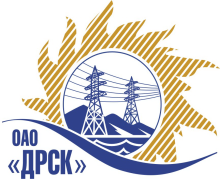 ПРОТОКОЛрассмотрения заявокПРЕДМЕТ ЗАКУПКИ:Открытый запрос цен на право заключения договора на поставку продукции: «Инструмент, подъемно-транспортные механизмы, з/п к малой механизации» для нужд филиала ОАО «ДРСК» «Амурские электрические сети».Основание для проведения закупки:   ГКПЗ 4 квартал 2013 г., закупка 141 раздел 5.2Указание о проведении закупки от 26.11.2013 № 174.Плановая стоимость закупки 863 921,51  руб. без учета НДCПРИСУТСТВОВАЛИ: 7 членов постоянно действующей Закупочная комиссия 2-го уровня.ВОПРОСЫ, ВЫНОСИМЫЕ НА РАССМОТРЕНИЕ ЗАКУПОЧНОЙ КОМИССИИ: О признании предложения соответствующим условиям закупкиО предварительной ранжировке предложенийО проведении переторжкиРАССМАТРИВАЕМЫЕ ДОКУМЕНТЫ:Протокол процедуры вскрытия конвертов с заявками участников.Индивидуальные заключения экспертов Моториной О.А. и  Пинчука Д.К, Лаптева И.А.Предложения участников.ВОПРОС 1:  «О признании предложений соответствующими условиям закупки»ОТМЕТИЛИ:Предложения ООО «Инпром» г. Новосибирск, ЗАО «Росинструмент» г. Новосибирск признаются удовлетворяющим по существу условиям закупки. Предлагается принять данные предложения к дальнейшему рассмотрению.ВОПРОС 2: «О предварительной ранжировке предложений»ОТМЕТИЛИ:В соответствии с требованиями и условиями, предусмотренными извещением о закупке и Закупочной документацией, предлагается предварительно ранжировать предложения следующим образом: ВОПРОС 3 «О проведении переторжки»ОТМЕТИЛИ:Учитывая результаты экспертизы предложений Участников закупки, Закупочная комиссия полагает целесообразным проведение переторжки. РЕШИЛИ:Признать предложения ООО «Инпром» г. Новосибирск, ЗАО «Росинструмент» г. Новосибирск соответствующими условиям закупкиУтвердить предварительную ранжировку предложений:1 место: ЗАО «Росинструмент» г. Новосибирск 2 место: ООО «Инпром» г. Новосибирск3.    Провести переторжку.Пригласить к участию в переторжке участников  ООО «Инпром» г. Новосибирск, ЗАО «Росинструмент» г. НовосибирскОпределить форму переторжки: заочная.Назначить переторжку на 20.12.2013 в 10:00 час. (Благовещенского времени).Место проведения переторжки: 675000, г. Благовещенск, ул. Шевченко, 28, каб. 248Техническому секретарю Закупочной комиссии уведомить участников, приглашенных к участию в переторжке о принятом комиссией решении.ДАЛЬНЕВОСТОЧНАЯ РАСПРЕДЕЛИТЕЛЬНАЯ СЕТЕВАЯ КОМПАНИЯУл.Шевченко, 28,   г.Благовещенск,  675000,     РоссияТел: (4162) 397-359; Тел/факс (4162) 397-200, 397-436Телетайп    154147 «МАРС»;         E-mail: doc@drsk.ruОКПО 78900638,    ОГРН  1052800111308,   ИНН/КПП  2801108200/280150001               город  Благовещенск               город  Благовещенск№ 88/МЭ-Р№ 88/МЭ-Р«19» декабря 2013г.«19» декабря 2013г.Место в предварительной ранжировкеНаименование и адрес участникаЦена заявки и иные существенные условия1 местоЗАО «Росинструмент» г. Новосибирск, Бердское шоссе, 20Цена: 843 202,64  руб. без НДС Срок поставки: январь - март 2014Условия оплаты: 30 дней с момента получения товара грузополучателем от грузоперевозчикаГарантийный срок: устанавливается заводом изготовителем, но не менее 12 месяцев с момента ввода оборудования в эксплуатацию2 местоООО «Инпром» г. Новосибирск  ул. Фабричная д. 4 к 416Цена: 861 363,69  руб. без НДС Срок поставки: январь – март 2014 г.Условия оплаты: 30 дней с момента получения товара грузополучателем от грузоперевозчикаГарантийный срок: 12 месяцев, с момента ввода оборудования в эксплуатациюОтветственный секретарь Закупочной комиссии________________________________________О.А. МоторинаТехнический секретарь Закупочной комиссии____________________ Т.А. Игнатова Т.А. Игнатова Т.А. Игнатова